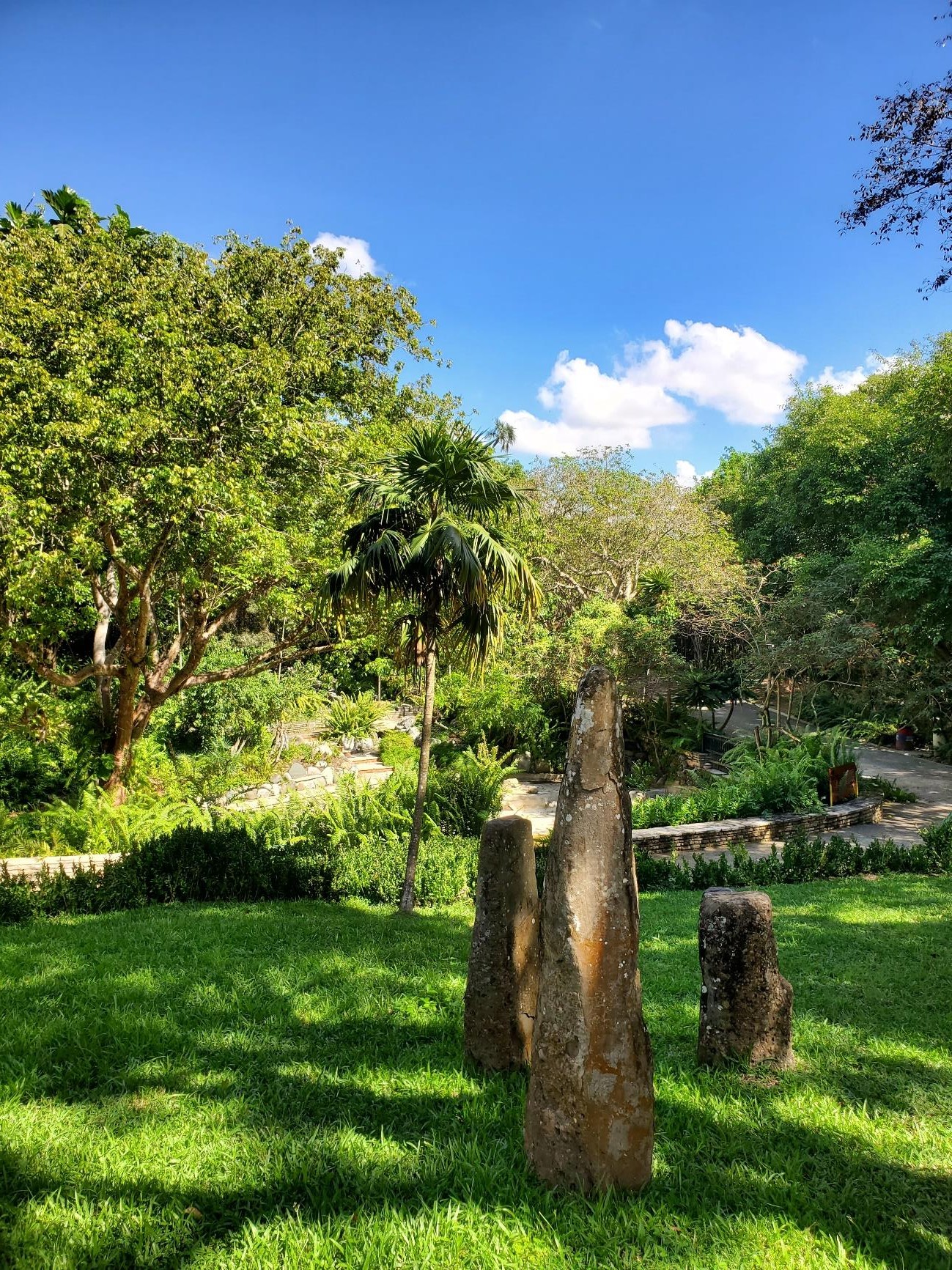 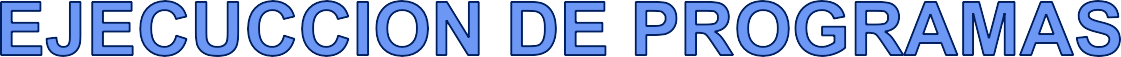 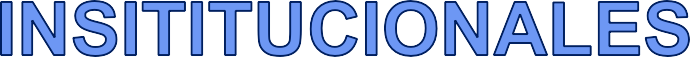 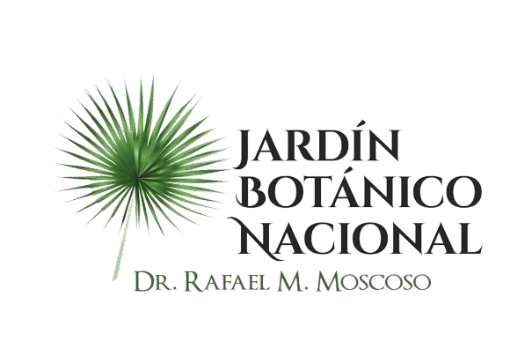 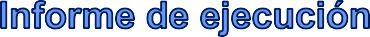 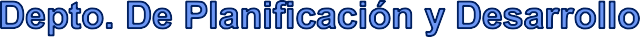 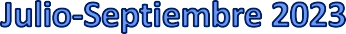 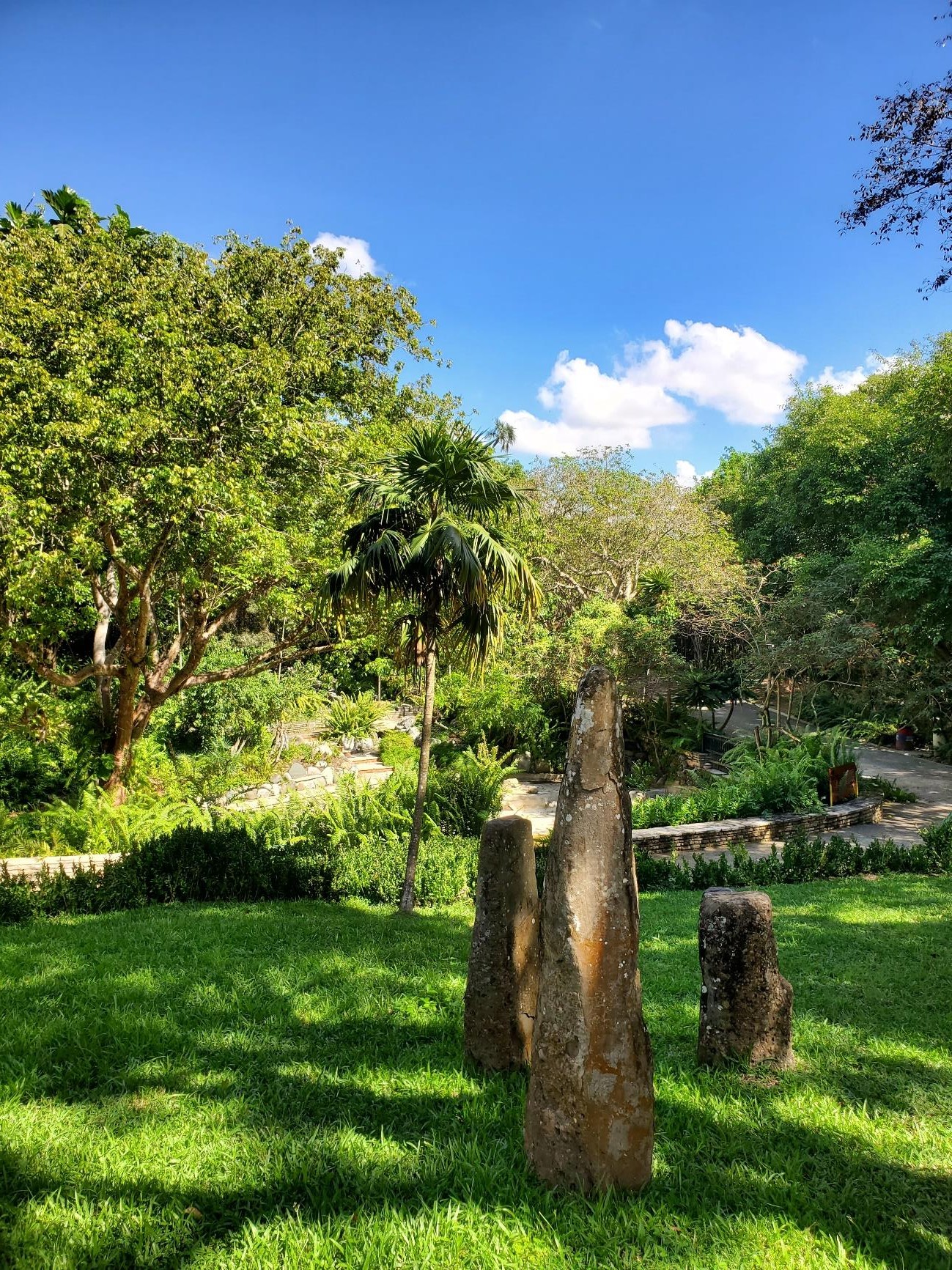 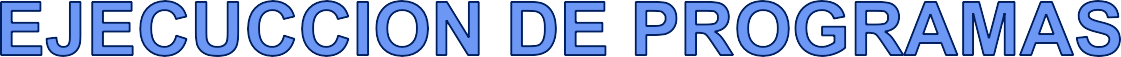 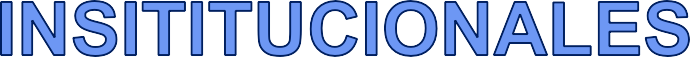 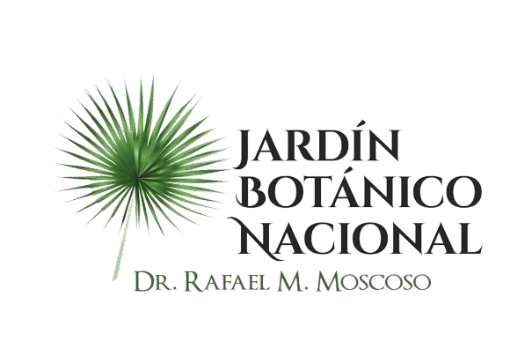 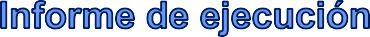 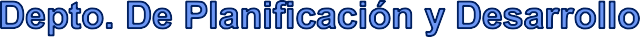 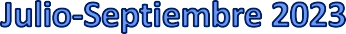 1PresentaciònEl Jardín Botánico Nacional, con la finalidad de promover, estudiar y conservar la flora dominicana, mediante el fomento de la investigación, la educación ambiental y la recreación; para el conocimiento, disfrute y esparcimiento del individuo y la sociedad, tiene en ejecución dos programas: Ciudadanos sensibilizados sobre la conservación de la biodiversidad de la flora dominicana y la producción de plantas de especies endémicas y nativas amenazadas.Estos programas en marcha tienen como objetivo, sensibilizar a los ciudadanos, creando conciencia acerca de las implicaciones de la pérdida de la biodiversidad y de las acciones que podemos hacer para prevenirlo para que tengan el conocimiento de como cuidar el medio ambiente y las plantas para asi valorar los recursos naturales y la diversidad biológica, pilares fundamentales para garantizar la supervivencia humana que nos rodean, ademas, debido a que la mayor parte de nuestra flora endémica está amenazada o en peligro de extinción como consecuencia de uso irracional y destrucción de sus hábitats naturales, producto de diferentes actividades antrópica tenemos como fin con la produccion de plantas de especies endémicas y nativas amenazadas, conservar la biodiversidad para preservar estas especies y cumplir con nuestros objetivo de desarrollo sostenible protegiendo , restableciendo y promoviendo el uso sostenible de los ecosistemas terrestes.En el presente informe se reporta la ejecución física y financiera del período Julio-septiembre 2023 de los programas citados precedentemente, en el marco de la programación física y a la asignación presupuestaria realizada para el año 2023.Ejecución FísicaPrograma 11: Preservación y exhibición de la flor del país.Producto 04: Biodiversidad con producción de plantas de especies endémicas y nativas amenazadas.Producto físico: 6712- Biodiversidad con producción de plantas de especies endémicas y nativas amenazadas.Sobrepasamos la meta física de con un 7.42%, gracias a la colaboración de los estudiantes de la pasantía de Instituto politécnico, Universidad Autónoma de Santo Domingo (UASD), labor social, Ministerio de Obras Públicas y los técnicos del programa Misión Rescate de La Lista Roja entre el Jardín Botánico y Ecored.Programa 11: Preservación y exhibición de la flor del país.Producto 05: Ciudadanos sensibilizados sobre la conservación de la biodiversidad de la flora dominicana.Producto	físico:	6713-	Ciudadanos	sensibilizados	sobre	la conservación de la biodiversidad de la flora dominicana.Este programa sobrepaso la meta fisica con un 8.59% por encima de lo pogramado para el tercer trimestre del 2023.Ejecución FinancieraBiodiversidad con producción de plantas de especies endémicas y nativas amenazadasEn la meta financiera quedamos ligeramente por debajo, alcanzando un 94.84% de lo programado, esto debido por el ligero abaratamiento de algunos insumos de nuestra área de biodiversidad y producción.Ciudadanos sensibilizados sobre la conservación de la biodiversidad de la flora dominicana.La meta financiera estuvimo en un Respecto a la meta financiera obtuvimos un 97.55% por lo tanto no tuvimos ningún desvió con relacion a lo programado.Ejecución Física Biodiversidad Con Producción De Plantas De Especies Endémicas Y Nativas AmenazadasEjecución Física Biodiversidad Con Producción De Plantas De Especies Endémicas Y Nativas AmenazadasEjecución Física Biodiversidad Con Producción De Plantas De Especies Endémicas Y Nativas AmenazadasProductoMETA - T3Ejecutado6712-Biodiversidad con producción de plantas de especies endémicas y nativas amenazadas.20,10021,590Ejecución Física Ciudadanos Sensibilizados Sobre La Conservación De La Biodiversidad De La Flora DominicanaEjecución Física Ciudadanos Sensibilizados Sobre La Conservación De La Biodiversidad De La Flora DominicanaEjecución Física Ciudadanos Sensibilizados Sobre La Conservación De La Biodiversidad De La Flora DominicanaProductoMETA - T3Ejecutado6713-Ciudadanos sensibilizados sobre la conservación de la biodiversidad de la flora dominicana.30,00032,576ProductoPresupuesto Vigente (al 30 de Septiembre 2023)Presupuesto Ejecutado (al 30 deSeptiembre 2023)%Ejecución (al 30 de Septiembre2023)Meta Programada Trimestre 3Ejecución Trimestre 36712-Biodiversidad con producción de plantas de especiesendémicas y nativas amenazadas21,084,863.0018,371,656.2187%4,650,000.004,409,970.60ProductoPresupuesto Vigente (al 30 de Septiembre 2023)Presupuesto Ejecutado (al 30 de Septiembre 2023)%Ejecución (al 30 de Septiembre 2023)Meta Programada Trimestre 3Ejecución Trimestre 36713-Ciudadanos sensibilizados sobre la conservación de la biodiversidad dela flora dominicana7,854,551.007,411,794.3394%1,850,000.001,804,635.11